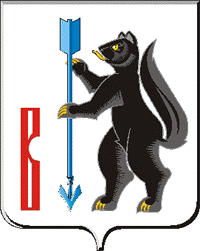 АДМИНИСТРАЦИЯГОРОДСКОГО ОКРУГА ВЕРХОТУРСКИЙР А С П О Р Я Ж Е Н И Еот 17.07.2019г. № 236г. ВерхотурьеО проведении Дня физкультурника в городском округе Верхотурский 	В связи с празднованием 10 августа 2019 года Всероссийского Дня физкультурника, руководствуясь Уставом городского округа Верхотурский:1.Утвердить план спортивных мероприятий, посвященных Всероссийскому Дню Физкультурника в городском округе Верхотурский (прилагается).2.Муниципальному бюджетному спортивно-оздоровительному учреждению «Спортивный клуб «Олимп» (Постникова И.Н.) организовать и провести 10 августа 2019 года спортивные мероприятия в соответствии с прилагаемым планом.3.Муниципальному бюджетному образовательному учреждению дополнительного образования детей «Детско-юношеская спортивная школа» (Жигалов М.В.) оказать помощь в проведении спортивных мероприятий, организовать работу судей.4.Рекомендовать Отделу полиции № 33 (дислокация г. Верхотурье) МО МВД России «Новолялинский» (Дружинин В.А.) организовать мероприятия антитеррористической направленности и обеспечить охрану общественного порядка при проведении спортивных мероприятий.4.Рекомендовать руководителям предприятий, учреждений всех форм собственности, начальникам территориальных управлений:1) в период с 5 по 10 августа 2019 года провести в коллективах спортивные праздники, посвященные Всероссийскому Дню физкультурника;2) содействовать участию команд в спортивном празднике на городском стадионе 10 августа 2019 года с 12:00 часов;3) информацию о прошедших спортивно-массовых мероприятиях предоставить в МБСОУ «Спортивный клуб «Олимп» до 15 августа 2019 года.5.Комитету экономики и планирования Администрации городского округа Верхотурский (Нарсеева Е.Н.) организовать работу объектов торговли и общественного питания на городском стадионе, на время проведения спортивного праздника.6.Рекомендовать ГБУЗ СО «ЦРБ Верхотурского района» (Полтавский С.Н.) обеспечить медицинское сопровождение спортивных мероприятий.7.Опубликовать настоящее распоряжение в информационном бюллетене «Верхотурская неделя» и разместить на официальном сайте городского округа Верхотурский.9.Контроль исполнения настоящего распоряжения возложить на заместителя главы Администрации городского округа Верхотурский по социальным вопросам Бердникову Н.Ю.Глава городского округа Верхотурский 	                                                 А.Г. ЛихановПЛАНспортивных мероприятий, посвященных Всероссийскому Дню Физкультурникав городском округе ВерхотурскийУтвержденраспоряжением Администрациигородского округа Верхотурскийот 17.07.2019г. № 236«О проведении Дня физкультурникав городском округе Верхотурский»№Наименование мероприятийВремя проведенияМесто проведения12341Спортивная зарядкаТоржественное открытиеТоржественное награждение (вручение знаков ГТО, грамот, благодарственных писем, мячей участникам ШБЛ КЭС-Баскет)Старт спортивного квеста для детейКроссфитИнтерактивные площадки, мастер-классы по видам спорта (Самбо, армлифтинг, сборка-разборка автомата, подтягивания, шахматы, стрельба из пневматической винтовки, метание валуна, конкурс детского рисунка)Соревнования по стритболу «Оранжевый мяч»	Соревнования по пляжному волейболу (2х2)Соревнования по футболу (дети 10-14 лет)Футбол (взрослые)Награждение участников состязанийс 12:00 до 12:05с 12:05 до 12:15с 12:15 до 12:30с 12.30 до 13.00с 13.00 до 13.20с 13.00 до окончания праздникас 13:00 до 14:00с 14:00 до 15:00с 13:00 до 14:30с 14:30 до 16:00с 16:00 до 16:30Стадион МБСОУ «Спортивный клуб «Олимп»2Работа торговых рядов, батута.с 12:00 до 16:00Стадион МБСОУ «Спортивный клуб «Олимп»